            Кампания за разделно събиране на отпадъци в КрумовградКампания за събиране и предаване на отпадъци в Крумовград             По повод обявената от общинска администрация Крумовград  кампания за събиране и предаване на пластмасови отпадъци и/или хартия по повод Световния ден на околната среда – 5 юни,  в най-голямото учебно заведение на територията на общината, СУ „В.Левски“ тече разяснителна кампания.      В часовете  на класа, чрез презентации и дискусии  учениците се запознаха с целта на кампанията, с начина на събиране и предаване на отпадъците, с ползите от разделното събиране на отпадъците и вредата за природата от безразборното им изхвърляне.     С ентусиазъм бе подета инициативата за събирането на използвани пластмасови  изделия и хартия, която да се превърне в добра практика в домакинствата и да допринесе  за изграждането на екологично съзнание у подрастващите.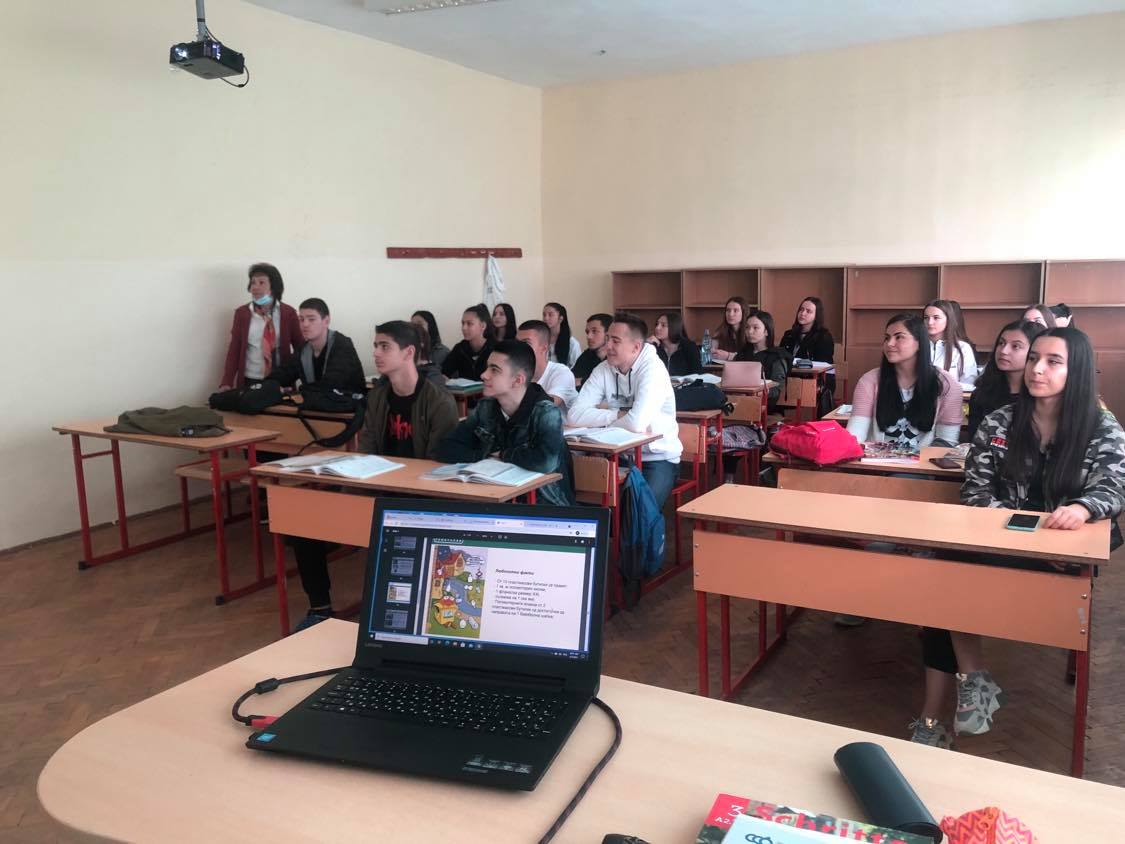 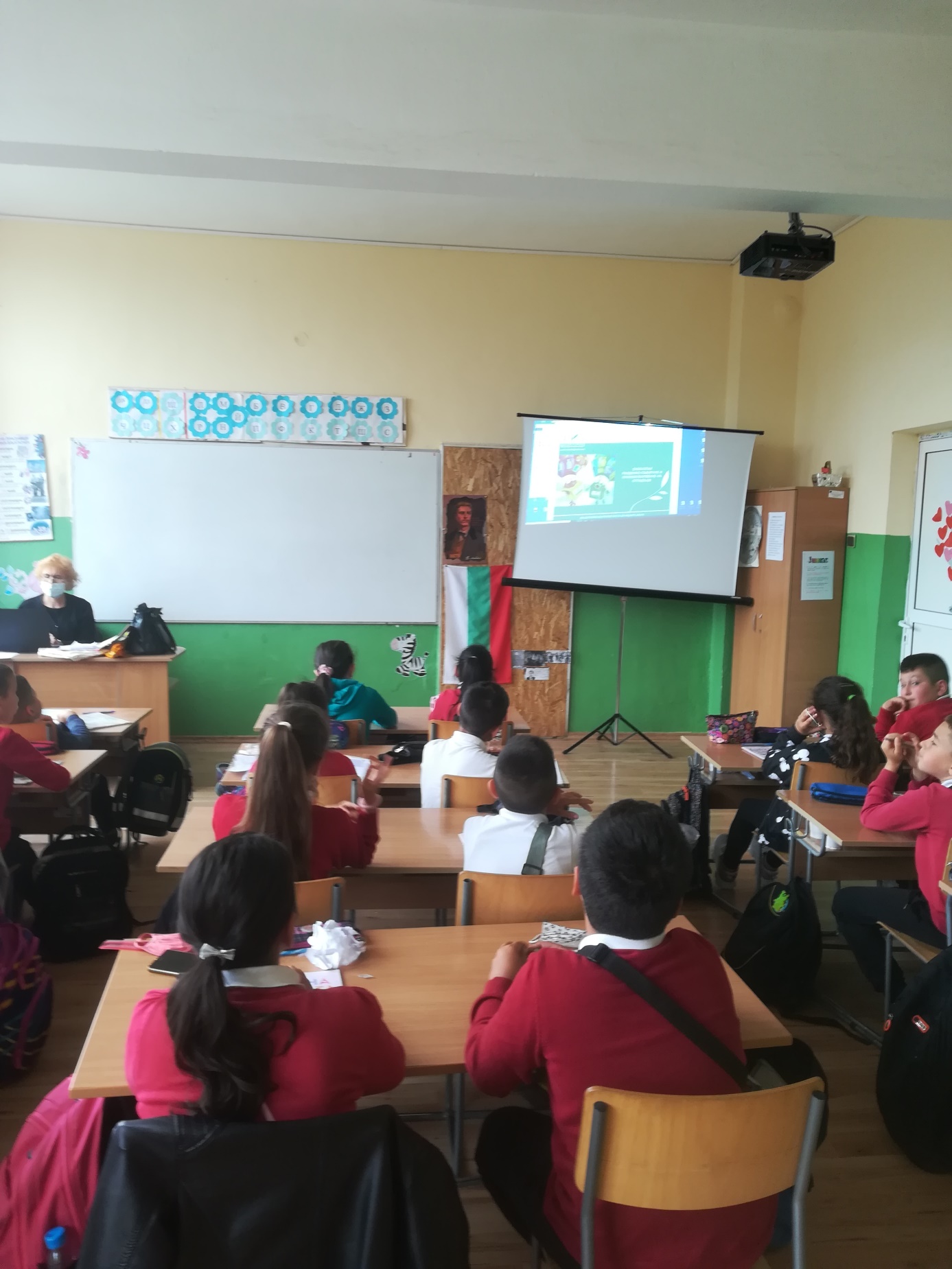 